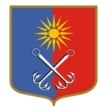 КИРОВСКИЙ МУНИЦИПАЛЬНЫЙ РАЙОНЛЕНИНГРАДСКОЙ ОБЛАСТИАДМИНИСТРАЦИЯОТРАДНЕНСКОГО ГОРОДСКОГО ПОСЕЛЕНИЯП О С Т А Н О В Л Е Н И Еот 26 июня 2018 года № 335Об внесении изменений в муниципальную программу «Поддержка и развитие жилищно-коммунального хозяйства, транспортной инфраструктуры и благоустройства на территории Отрадненского городского поселения Кировского муниципального района Ленинградской области на 2018 – 2020 года» В целях реализации социально-экономической политики в сфере обеспечения жильем граждан МО «Город Отрадное», нуждающихся в улучшении жилищных условий, развития жилищно-коммунального хозяйства, транспортной инфраструктуры и благоустройства на территории МО «Город Отрадное», в соответствии с Постановлением администрации МО «Город Отрадное» от 30 декабря 2013 года № 571 «Об утверждении Порядка  принятия решений о разработке муниципальных программ Отрадненского городского поселения Кировского муниципального района Ленинградской области, их формирования и реализации и Порядка проведения оценки эффективности реализации муниципальных программ Отрадненского городского поселения Кировского муниципального района Ленинградской области» администрация МО «Город Отрадное» постановляет: 1. Внести следующие изменения в муниципальную программу «Поддержка и развитие жилищно-коммунального хозяйства, транспортной инфраструктуры и благоустройства на территории Отрадненского городского поселения Кировского муниципального района Ленинградской области на 2018 - 2020 года»:В паспорт внести изменения:1.2. В Перечень мероприятий подпрограммы №4 «Благоустройство территории МО «Город Отрадное» внести изменения:1.3. В Паспорт подпрограммы № 4 «Благоустройство территории МО «Город Отрадное» внести изменения:2. Настоящее постановление вступает в силу со дня его официального опубликования. 3. Настоящее постановление подлежит размещению в сети Интернет на официальном сайте МО «Город Отрадное» www.otradnoe-na-nеve.ru и в государственной автоматизированной информационной системе «Управление» (gasu.gov.ru).4. Контроль за исполнением постановления оставляю за собой.Первый заместительглавы администрации                                                                         А.В.АверьяновРазослано: дело – 3, прокуратура, коммунальный отдел, ФЭУ, жилищный отдел, Объемы бюджетных ассигнований муниципальной программы Общий объем финансирования за 2018 год – 151 859,8 тыс. рублей. В том числе:Местный бюджет – 73 654,5 тыс. рублей.Областной бюджет – 77 499,8 тыс. рублей.Федеральный бюджет – 705,5 тыс. рублей.Общий объем финансирования 2019 – 2020 год – 49 587,2 тыс. рублей.В том числе:Местный бюджет –  12 640,7 тыс. рублей.Областной бюджет – 36 946,5 тыс. рублей6Формирование комфортной городской средыМестный бюджет69,72018Администрация МО «Город Отрадное»Улучшение облика города, поддержание чистоты и порядка на улицах города и создание безопасных условий для жителейВСЕГО  ПО ПОДПРОГРАММЕ:Местный бюджет24 938,8ВСЕГО  ПО ПОДПРОГРАММЕ:Областной бюджет3 190,0ВСЕГО  ПО ПОДПРОГРАММЕ:ВСЕГО28 128,8Источники финансирования подпрограммыИсточники финансирования подпрограммыРасходы (тыс. рублей)Источники финансирования подпрограммыВсего 28 128,8Источники финансирования подпрограммыВ том числе:Источники финансирования подпрограммыСредства федерального бюджета0Источники финансирования подпрограммыСредства бюджета области3 190,0Источники финансирования подпрограммыСредства местного бюджета24 938,8Источники финансирования подпрограммыВнебюджетные источники0